COLLEGE COUNCIL MEETING AGENDA 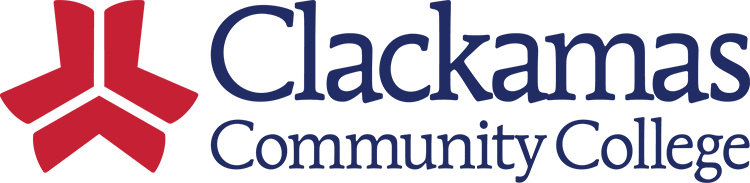 Date: February 2, 2024 | Time: 12:00-1:30PM | Location: ZOOM | Recorder: Kelly Wilshire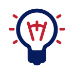          TOPIC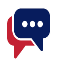 FacilitatorAllotted TimeKey Points Provide 50 words or less on expected outcomeCategoryLand & Labor AcknowledgementVolunteer5 minCollege Council opens with a time of acknowledgement and honor. Discussion Decision Advocacy InformationMeeting MinutesKelly Wilshire2 min.Minutes from the December 1, 2023, meeting have been posted for review; please contact Kelly Wilshire with comments or corrections. Discussion Decision Advocacy InformationMoodle Course Clean-Up & Retention Plan UpdateHillary Abbott20 min.Prepare faculty for an upcoming Moodle data clean-up project, plan and timeline. Discussion Decision Advocacy InformationARC 604 Registered Sex Offender Policy Jennifer Anderson5 min.Second read. Discussion Decision Advocacy InformationARC 605 – Student Data Transfer Protocol Policy & Procedure Jennifer Anderson10 min.First read.☐ Discussion☐ Decision☐ Advocacy☒ InformationARC-ISP 642 Personal Audio and Video Recording Policy Jennifer Anderson10 min.First read.☐ Discussion☐ Decision☐ Advocacy☒ InformationISP 280 Grading PolicyChris Sweet10 min.First read.☐ Discussion☐ Decision☐ Advocacy☒ InformationISP 461 Registration Restrictions PolicyChris Sweet5 min.First read.☐ Discussion☐ Decision☐ Advocacy☒ InformationISP 650 Research Involving Human Subjects Policy/Procedure & Associated DocumentsTory Blackwell15 min.First read.☐ Discussion☐ Decision☐ Advocacy☒ InformationAssociation ReportsAssociated Student GovernmentClassifiedAssociate FacultyFull-time FacultyAdministrative/Confidential5 min Discussion Decision Advocacy InformationAnnouncements 5 min Discussion Decision Advocacy Information	       Upcoming Meeting Date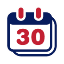 Start TimeEnd time		Location	March 1, 202412:00pm1:30pmZoomMembersDeans, Association Representatives, and two representatives from each division. Employees, students, and public encouraged to attend.Deans, Association Representatives, and two representatives from each division. Employees, students, and public encouraged to attend.Deans, Association Representatives, and two representatives from each division. Employees, students, and public encouraged to attend.